Publicado en Zaragoza el 08/11/2019 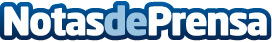 MasterD lanza su nuevo curso de Operador Comercial de RenfeCon su nuevo curso, MasterD quiere preparar a los alumnos para que superen con éxito las convocatorias de Operador Comercial en Renfe, un empleo estable y de calidad. Toda la información sobre el puesto y las oposiciones aquíDatos de contacto:MasterDCentro de formación900304030Nota de prensa publicada en: https://www.notasdeprensa.es/masterd-lanza-su-nuevo-curso-de-operador Categorias: Nacional Recursos humanos Cursos Universidades http://www.notasdeprensa.es